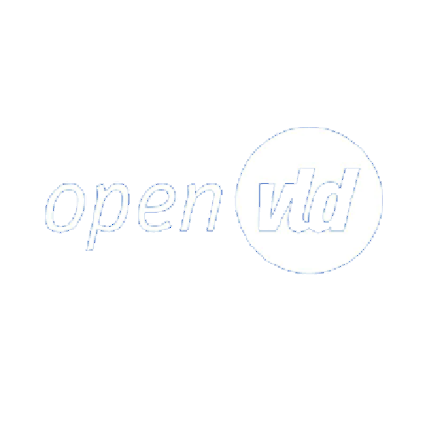 Ranst, 18 juni 2019				Aan de voorzitter van de gemeenteraadAan de algemeen directeurGustaaf Peetersstraat 72520 RanstGeachte ,Graag had Open Vld Ranst volgend punt toegevoegd aan de agenda van de gemeenteraadszitting van 24/06/2019. Uitdiensttreding WC wagenInterpellatieToelichtende nota:In het verslag van het schepencollege van 11 april 2019 lazen we dat de WC wagen van de gemeente uit dienst genomen werd. De motivering hiervoor was dat deze wagen geen opvangreservoir bevatte, waardoor de afvoer steeds aangesloten moest worden op een sceptische put. Op verschillende locaties was dit niet echter niet altijd mogelijk. Vorig jaar werd de wc wagen 35 keer ontleend door verschillende verenigingen waarvan 12 keer op het domein De Moervelden. Doordat deze wagen nu niet meer beschikbaar is, zijn verenigingen verplicht om bij hun evenementen elders een wc wagen te huren wat een serieuze meerprijs betekent bij de organisatie van hun evenement. Onze vragen:Zijn er plannen om een nieuwe WC wagen aan te kopen die wel een opvangreservoir heeft. Met vriendelijke groeten,Bart Goris – GemeenteraadslidEmblemseweg 54B – 2520 Emblem0476 89 69 82 – bart_goris1@hotmail.com